Конспект занятия «Рисование» для детей 2-й младшей группы 3-4 лет Тема «Красивый полосатый ковер» Задачи: формировать умения рисовать линии слева направо. вести кисть по ворсу неотрывно; набирать краску на кисть, тщательно; промывать кисть; развивать восприятие цвета, умение декорировать изображение; закреплять названия цветов; воспитывать аккуратность.Дидактический материал: листы бумаги квадратной формы; на каждого ребенка по две разные, хорошо сочетающиеся краски; банки с водой, тряпочки, 3-4 образца полосатого коврика (двухцветных).Ход занятия:1. Проблемная ситуация: кукла Аня расстроена тем, что в ее комнате неуютно, потому что нет ковра. Где взять коврик для куклы? (Нарисовать.)2. Рассматривание образцов полосатых ковриков.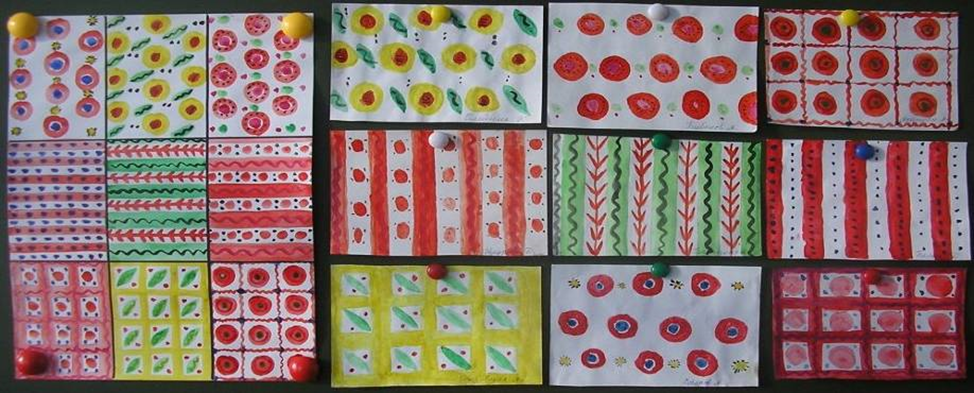 Обсуждение: «Как ухаживает за ковром помощник воспитателя?».1.     Дидактическая игра «Какого цвета краска?»2.     Физкультминутка «Я иду и ты идешь».Я иду и ты идешь – раз, два, три.(Шаги на месте.)Я пою и ты поешь – раз, два, три.(Хлопки в ладоши.)Мы идем и мы поем – раз, два, три.(Прыжки на месте.)Очень дружно мы живем – раз, два, три.(Шаги на месте.)По В. Ковалько3.     Показ приемов рисования полосатого коврика: сначала нужно провести слева направо полоски одного цвета на небольшом расстоянии друг от друга, затем надо хорошо промыть кисть, осушить тряпочку, обмакнуть ее в другую краску и рисовать полоски другого цвета.4.     Самостоятельное выполнение работы детьми, индивидуальная помощь воспитателя.5.     Рассматривание рисунков, любование разнообразными цветовыми сочетаниями.